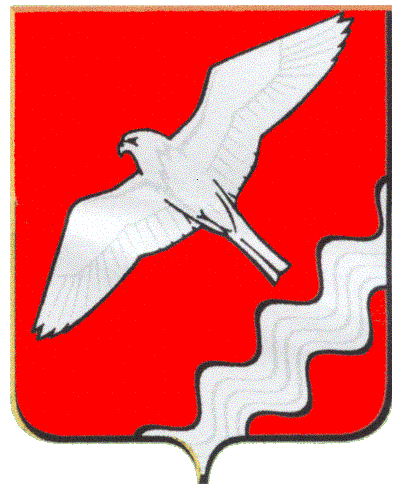 ГЛАВАМУНИЦИПАЛЬНОГО ОБРАЗОВАНИЯ КРАСНОУФИМСКИЙ ОКРУГПОСТАНОВЛЕНИЕот 17.10.2018 г. №  110г. КрасноуфимскО формировании антитеррористической комиссии в Муниципальном образовании Красноуфимский округВ соответствии с Федеральным законом от 18 апреля 2018 года № 82-ФЗ «О внесении изменений в статьи 5 и 5.1 Федерального закона «О противодействии терроризму», для организации взаимодействия территориальных органов федеральных органов исполнительной власти, исполнительных органов государственной власти Свердловской области и органов местного самоуправления муниципальных образований, расположенных на территории Свердловской области, по профилактике терроризма, а также по минимизации и (или) ликвидации последствий его проявлений и (или) для реализации решений антитеррористической комиссии в Свердловской области, в целях приведения нормативных актов Муниципального образования Красноуфимский округ в соответствие с действующим законодательством, руководствуясь ст. 26 Устава Муниципального образования Красноуфимский округ,П О С Т А Н О В Л Я Ю: Сформировать антитеррористическую комиссию в Муниципальном образовании Красноуфимский округ .Утвердить:Положение об антитеррористической комиссии в Муниципальном образовании Красноуфимский округ  (приложение 1); Регламент антитеррористической комиссии в Муниципальном образовании Красноуфимский округ  (приложение 2);Состав антитеррористической комиссии в Муниципальном образовании Красноуфимский округ  по должностям (приложение 3);4) Положение об оперативной группе антитеррористической комиссии в Муниципальном образовании Красноуфимский округ  (приложение 4).5) Состав оперативной группы антитеррористической комиссии в Муниципальном образовании Красноуфимский округ  (приложение 5).2. Постановления главы Муниципального образования Красноуфимский округ от 11.02.2009 г. № 14 «О создании в Муниципальном образовании Красноуфимский округ антитеррористической комиссии», от 28 сентября 2017 г. № 104 «Об утверждении Положения и Регламента антитеррористической комиссии Муниципального образования Красноуфимский округ»,  от 26.06.2018 г. № 65 «Об утверждении состава антитеррористической комиссии Муниципального образования Красноуфимский округ», признать утратившими силу.3. Опубликовать настоящее постановление на официальном сайте Муниципального образования Красноуфимский округ.4. Контроль за исполнением настоящего постановления возложить на заместителя главы администрации Муниципального образования Красноуфимский округ по общим вопросам Шандыбина Е.С.Глава Муниципального образования Красноуфимский округ								О.В. РяписовПриложение 1к постановлению главы МО Красноуфимский округ от  17.10.2018 г. №  110ПОЛОЖЕНИЕ об антитеррористической комиссии в Муниципальном образовании Красноуфимский округ            1. Антитеррористическая комиссия в Муниципальном образовании Красноуфимский округ (далее – Комиссия) является органом, образованным в целях организации деятельности по реализации полномочий органов местного самоуправления муниципального образования, расположенного на территории Свердловской области (далее – муниципальное образование), в области противодействия терроризму, предусмотренных статьей 5.2 Федерального закона от 6 марта 2006 года № 35-ФЗ «О противодействии терроризму», в границах (на территории) муниципального образования.2. Комиссия в своей деятельности руководствуется Конституцией Российской Федерации, федеральными конституционными законами, федеральными законами, указами и распоряжениями Президента Российской Федерации, постановлениями и распоряжениями Правительства Российской Федерации, решениями Национального антитеррористического комитета, законами и иными нормативными правовыми актами Свердловской области, муниципальными правовыми актами и решениями антитеррористической комиссии в Свердловской области (далее – АТК), а также настоящим Положением. 3. Основными задачами Комиссии являются:1) обеспечение взаимодействия органов местного самоуправления муниципального образования с подразделениями территориальных органов федеральных органов исполнительной власти, исполнительных органов государственной власти Свердловской области, а также общественными объединениями и иными организациями, оказывающими содействие по профилактике терроризма, минимизации и (или) ликвидации последствий его проявлений на территории муниципального образования; 2) участие в реализации на территории муниципального образования государственной политики в области противодействия терроризму, а также подготовка предложений по совершенствованию законодательства Российской Федерации и Свердловской области в указанной сфере деятельности;3) изучение результатов мониторинга политических, социально-экономических и иных процессов в муниципальном образовании, оказывающих влияние на ситуацию в области противодействия терроризму, и систематическое информирование по данным вопросам Комиссии;4) информационное сопровождение деятельности Комиссии по профилактике терроризма, минимизации и (или) ликвидации последствий его проявлений на территории муниципального образования. 4. Комиссия осуществляет следующие основные функции:1) организация разработки и реализации муниципальных программ в области профилактики терроризма, а также минимизации и (или) ликвидации последствий его проявлений;2) обеспечение проведения информационно-пропагандистских мероприятий по разъяснению сущности терроризма и его общественной опасности, а также по формированию у граждан неприятия идеологии терроризма, в том числе путем распространения информационных материалов, печатной продукции, проведения разъяснительной работы и иных мероприятий; 3) координация исполнения мероприятий по профилактике терроризма, а также по минимизации и (или) ликвидации последствий его проявлений на территории муниципального образования, в которых участвуют органы местного самоуправления; 4) разработка мер по повышению уровня антитеррористической защищенности объектов, находящихся в муниципальной собственности или в ведении органов местного самоуправления; 5) разработка предложений исполнительным органам государственной власти Свердловской области по вопросам участия органов местного самоуправления в профилактике терроризма, а также в минимизации и (или) ликвидации последствий его проявлений; 6) контроль за исполнением решений Комиссии;7) осуществление других мероприятий, необходимых для организации взаимодействия органов местного самоуправления с подразделениями (представителями) территориальных органов федеральных органов исполнительной власти, исполнительными органами государственной власти Свердловской области по профилактике терроризма, а также по минимизации и (или) ликвидации последствий его проявлений в границах (на территории) муниципального образования. 5. Комиссия в пределах своей компетенции и в установленном порядке имеет право: 1) принимать решения, касающиеся организации и совершенствования взаимодействия органов местного самоуправления муниципального образования с подразделениями (представителями) территориальных органов федеральных органов исполнительной власти и исполнительных органов государственной власти Свердловской области по профилактике терроризма, минимизации и (или) ликвидации последствий его проявлений, а также осуществлять контроль за их исполнением; 2) запрашивать и получать необходимые материалы и информацию от подразделений (представителей) территориальных органов федеральных органов исполнительной власти, исполнительных органов государственной власти Свердловской области, органов местного самоуправления, общественных объединений, организаций (независимо от форм собственности) и должностных лиц; 3) создавать рабочие органы (рабочие группы) для изучения вопросов, касающихся профилактики терроризма, минимизации и (или) ликвидации последствий его проявлений, а также для подготовки проектов соответствующих решений Комиссии; 4) привлекать для участия в работе Комиссии должностных лиц и специалистов подразделений территориальных органов федеральных органов исполнительной власти, исполнительных органов государственной власти Свердловской области, органов местного самоуправления, а также представителей организаций и общественных объединений по согласованию с их руководителями; 5) вносить предложения по вопросам, требующим решения Президента Российской Федерации, Правительства Российской Федерации, Национального антитеррористического комитета, Губернатора Свердловской области и АТК.6. Комиссия строит свою работу во взаимодействии с оперативной группой в муниципальном образовании, сформированной для осуществления первоочередных мер по пресечению террористического акта или действий, создающих непосредственную угрозу его совершения, на территории муниципального образования. 7. Комиссия осуществляет свою деятельность на плановой основе в соответствии с регламентом, утвержденным правовым актом главы муниципального образования, в соответствии с типовой формой, утвержденной председателем АТК. Заседания Комиссии проводятся не реже одного раза в квартал. В случае необходимости, по решению АТК и председателя Комиссии, могут проводиться внеочередные заседания. Решение Комиссии принимаются путем голосования на заседаниях Комиссии и оформляются протоколом.8. Комиссия информирует АТК по итогам своей деятельности в сроки и в форме, определяемые аппаратом АТК. 9.  Организационное и материально-техническое обеспечение деятельности Комиссии организуется главой муниципального образования путем определения (создания) структурного подразделения администрации муниципального образования (аппарата (секретаря) Комиссии) и назначения должностного лица (руководителя аппарата Комиссии), ответственного за эту работу.10.  В комиссию входит председатель Комиссии, два заместителя председателя Комиссии, руководитель аппарата Комиссии (секретарь), члены Комиссии.Персональный состав Комиссии определяется председателем Комиссии и утверждается правовым актом высшего должностного лица муниципального образования (главы муниципального образования).Председателем Комиссии по должности является высшее должностное лицо муниципального образования.Заместителями председателя Комиссии по должности являются:- руководитель территориального подразделения Управления Федеральной службы безопасности Российской Федерации по Свердловской области.- заместитель главы Администрации Муниципального образования Красноуфимский округ.11. Председатель Комиссии:1) организует деятельность Комиссии;2) ведет заседания Комиссии, подписывает протоколы заседаний Комиссии;3) осуществляет от имени Комиссии взаимодействие с аппаратом АТК, подразделениями территориальных органов федеральных органов исполнительной власти, исполнительных органов государственной власти Свердловской области, иными государственными органами, органами местного самоуправления муниципального образования, общественными объединениями  и организациями;4) утверждает планы работы и отчеты Комиссии;5) создает временные рабочие группы для подготовки материалов  к заседаниям Комиссии;6) организует контроль за исполнением решений Комиссии.12. В отсутствие председателя Комиссии его полномочия осуществляет один из заместителей председателя Комиссии по решению председателя Комиссии.13. Руководитель аппарата Комиссии (секретарь): 1) организует работу аппарата Комиссии; 2) разрабатывает проекты планов работы Комиссии и готовит отчеты 
о результатах деятельности Комиссии; 3) обеспечивает подготовку и проведение заседаний Комиссии; 4) осуществляет контроль за исполнением решений Комиссии; 5) организует работу по сбору, накоплению, обобщению и анализу информации, подготовке информационных материалов об общественно- политических, социально-экономических и иных процессах в границах муниципального образования, оказывающих влияние на развитие ситуации в сфере профилактики терроризма; 6) обеспечивает взаимодействие Комиссии с АТК и ее аппаратом; 7)  обеспечивает деятельность рабочих органов, создаваемых при Комиссии; 8) организует и ведет делопроизводство Комиссии. 14. Члены Комиссии обязаны: 1) организовывать подготовку вопросов, выносимых на рассмотрение Комиссии в соответствии с решениями Комиссии, председателя Комиссии или по предложениям членов Комиссии, утвержденным протокольным решением; 2) организовать в рамках своих должностных полномочий выполнение решений Комиссии; 3) выполнять требования правовых актов, регламентирующих деятельность Комиссии; 4) определять в пределах компетенции в органе (организации), представителем которого он является, должностное лицо или подразделение, ответственное за организацию взаимодействия указанного органа (организации)  с Комиссией и ее аппаратом (секретарем). 15. Члены Комиссии имеют право: 1) выступать на заседаниях Комиссии, вносить предложения по вопросам, входящим в компетенцию Комиссии, и требовать, в случае необходимости, проведения голосования по данным вопросам; 2) знакомиться с документами и материалами Комиссии, непосредственно касающимися ее деятельности; 3) взаимодействовать с руководителем аппарата Комиссии (секретарем);4) привлекать по согласованию с председателем Комиссии в установленном порядке сотрудников и специалистов подразделений территориальных органов федеральных органов исполнительной власти, исполнительных органов государственной власти Свердловской области, органов местного самоуправления и организаций к экспертной, аналитической и иной работе, связанной  с деятельностью Комиссии, по согласованию с их руководителями; 5) излагать в случае несогласия с решением Комиссии в письменной форме особое мнение, которое подлежит отражению в протоколе заседания Комиссии  и прилагается к его решению. 16. Комиссия имеет бланк со своим наименованием.Приложение 2к постановлению главы МО Красноуфимский округ от  17.10.2018 г. №  110РЕГЛАМЕНТантитеррористической комиссии в Муниципальном образовании Красноуфимский округ  I. Общие положения        1. Настоящий Регламент устанавливает общие правила организации деятельности антитеррористической комиссии в Муниципальном образовании Красноуфимский округ   (далее – Комиссия) по реализации её задач, закреплённых в Положении об антитеррористической комиссии в Муниципальном образовании Красноуфимский округ (далее – Положение), нормативных правовых актах Российской Федерации и Свердловской области.II. Планирование и организация работы Комиссии2. Комиссия осуществляет свою деятельность в соответствии с планом работы Комиссии (далее – План) на текущий год.3. План работы Комиссии готовится исходя из складывающейся обстановки в области профилактики терроризма в границах муниципального образования (далее – муниципальное образование), а также с учётом рекомендаций аппарата Национального антитеррористического комитета и антитеррористической комиссии в Свердловской области (далее – АТК) по планированию деятельности Комиссии, рассматривается на заседании Комиссии и утверждается председателем Комиссии.4. 3аседания Комиссии проводятся в соответствии с планом работы Комиссии не реже одного раза в квартал. В случае необходимости по решению председателя АТК и председателя Комиссии могут проводиться внеочередные заседания Комиссии.5. Для выработки комплексных решений по вопросам профилактики терроризма в границах (на территории) муниципального образования могут проводиться совместные заседания Комиссии с участием членов оперативной группы в муниципальном образовании, сформированной для осуществления первоочередных мер по пресечению террористического акта или действий, создающих непосредственную угрозу его совершения, на территории муниципального образования.6. Предложения в проект плана работы Комиссии вносятся в письменной форме председателю Комиссии не позднее, чем за два месяца до начала планируемого периода либо в сроки, определённые председателем Комиссии. Предложения по рассмотрению вопросов на заседании Комиссии должны содержать:а) наименование вопроса и краткое обоснование необходимости 
его рассмотрения на заседании Комиссии;	б) форму и содержание предлагаемого решения;в) наименование органа, ответственного за подготовку вопроса;г) перечень соисполнителей;д) срок рассмотрения на заседании Комиссии. В случае если в проект плана работы Комиссии для рассмотрения предлагается включить вопрос, решение которого не относится к компетенции органа его предлагающего, инициатору необходимо провести процедуру согласования предложения с государственным органом, к компетенции которого он относится. Указанные предложения могут направляться председателем Комиссии для дополнительной проработки членам Комиссии. Заключения членов Комиссии и другие материалы по внесённым предложениям должны быть представлены руководителю аппарата Комиссии (секретарю) (далее – секретарь Комиссии) не позднее одного месяца со дня их получения, если иное не оговорено сопроводительным документом.7. На основе предложений, поступивших секретарю Комиссии, формируется проект плана работы Комиссии, который, по согласованию с председателем Комиссии, выносится для обсуждения и утверждения на последнем заседании Комиссии текущего года.8. Утверждённый план работы Комиссии рассылается секретарём (аппаратом) Комиссии членам Комиссии для исполнения и в аппарат АТК для организации оценки и внесения изменений при необходимости.9.  Решение о внесении изменений в план работы Комиссии принимается председателем Комиссии по мотивированному письменному предложению члена Комиссии, ответственного за подготовку обсуждаемого вопроса.10.  Рассмотрение на заседаниях Комиссии дополнительных (внеплановых) вопросов осуществляется по решению АТК или решению председателя Комиссии.III. Порядок подготовки заседаний Комиссии11. Члены Комиссии, представители подразделений территориальных органов федеральных органов исполнительной власти, органов исполнительной власти Свердловской области, органов местного самоуправления или должностные лица, на которых возложена подготовка соответствующих материалов для рассмотрения на заседаниях Комиссии, принимают участие в подготовке этих заседаний в соответствии с утверждённым планом работы Комиссии и несут персональную ответственность за качество и своевременность представления материалов.12. Секретарь Комиссии оказывает организационную и методическую помощь представителям подразделений территориальных органов федеральных органов исполнительной власти, исполнительных органов государственной власти Свердловской области, органов местного самоуправления муниципального образования и организаций, участвующим в подготовке материалов к заседанию Комиссии.13. Проект повестки дня заседания Комиссии уточняется в процессе подготовки к очередному заседанию и согласовывается секретарём Комиссии с председателем Комиссии. Повестка дня заседания Комиссии утверждается непосредственно на заседании решением Комиссии.14. Для подготовки вопросов, вносимых на рассмотрение Комиссии, решением председателя Комиссии могут создаваться рабочие группы Комиссии из числа членов Комиссии, представителей заинтересованных подразделений территориальных органов федеральных органов исполнительной власти, исполнительных органов государственной власти Свердловской области, органов местного самоуправления и организаций, секретаря Комиссии, а также соответствующих экспертов (по согласованию).15. Материалы к заседанию Комиссии представляются секретарю Комиссии, не позднее, чем за 30 дней до даты проведения заседания Комиссии и включают в себя:а) информационно-аналитическую справку по рассматриваемому вопросу;б) тезисы выступлений основного докладчика и содокладчиков;в) проект решения Комиссии по рассматриваемому вопросу с указанием исполнителей пунктов решения Комиссии и сроками их исполнения;г) материалы согласования проекта решения Комиссии  с заинтересованными органами;д) особые мнения по представленному проекту решения Комиссии, если таковые имеются.16. Контроль за своевременностью подготовки и представления материалов для рассмотрения на заседаниях Комиссии осуществляет секретарь Комиссии.17. В случае непредставления материалов в установленный настоящим Регламентом срок или их представления с нарушением настоящего Регламента вопрос может быть снят с рассмотрения либо перенесён для рассмотрения на другом заседании по решению председателя Комиссии.18. Повестка предстоящего заседания, проект протокола заседания Комиссии с соответствующими материалами докладывается секретарём Комиссии председателю Комиссии не позднее, чем за 7 рабочих дней до даты проведения заседания.19. Одобренные председателем Комиссии повестка заседания, проект протокола заседания Комиссии и соответствующие материалы рассылаются членам Комиссии и участникам заседания не позднее, чем за 7 дней до даты проведения заседания.20. Члены Комиссии и участники заседания, которым направлены повестка заседания, проект протокола заседания Комиссии и соответствующие материалы, при наличии замечаний и предложений, не позднее, чем за 3 рабочих дня до даты проведения заседания представляют в письменной форме секретарю Комиссии.21. В случае если для реализации решений Комиссии требуется издание муниципального нормативного правового акта, одновременно с подготовкой материалов к заседанию Комиссии органом, ответственным за подготовку вопроса, разрабатываются и согласовываются в установленном порядке соответствующие проекты муниципальных нормативных правовых актов. При необходимости готовится соответствующее финансово-экономическое обоснование.22. Секретарь Комиссии не позднее, чем за 5 дней до даты проведения заседания Комиссии, информирует членов Комиссии и лиц, приглашённых на заседание Комиссии, о дате, времени и месте проведения заседания Комиссии.23. Члены Комиссии, не позднее, чем за 2 дня до даты проведения заседания Комиссии, информируют председателя Комиссии о своём участии или причинах отсутствия на заседании. Список членов Комиссии, отсутствующих по уважительным причинам (болезнь, командировка, отпуск), докладывается секретарем председателю Комиссии.24. На заседания Комиссии могут быть приглашены руководители подразделений территориальных органов федеральных органов исполнительной власти, исполнительных органов государственной власти Свердловской области, органов местного самоуправления, а также иных органов и организаций, имеющие непосредственное отношение к рассматриваемому вопросу.25. Состав приглашаемых на заседание Комиссии лиц формируется секретарём Комиссии на основе предложений органов и организаций, ответственных за подготовку рассматриваемых вопросов, и докладывается председателю Комиссии заблаговременно вместе с пакетом документов к заседанию.IV. Порядок проведения заседаний Комиссии26. Заседания Комиссии созываются председателем Комиссии либо, по его поручению, секретарём Комиссии.27. Лица, прибывшие для участия в заседаниях Комиссии, регистрируются секретарём Комиссии.28. Присутствие на заседании Комиссии её членов обязательно. Члены Комиссии не вправе делегировать свои полномочия иным лицам. В случае, если член Комиссии не может присутствовать на заседании Комиссии, он обязан заблаговременно известить об этом председателя Комиссии,  и согласовать с ним, при необходимости, возможность присутствия на заседании (с правом совещательного голоса) лица, исполняющего его обязанности.29. Члены Комиссии обладают равными правами при обсуждении рассматриваемых на заседании Комиссии вопросов.30. Заседание Комиссии считается правомочным, если на нём присутствует более половины её членов.31. Заседания проходят под председательством председателя Комиссии либо, по его поручению лица, его замещающего.32. Председатель Комиссии:а) ведёт заседание Комиссии;	 б) организует обсуждение вопросов повестки дня заседания Комиссии;в) предоставляет слово для выступления членам Комиссии, а также приглашённым лицам;г) организует голосование и подсчёт голосов, оглашает результаты голосования;д) обеспечивает соблюдение положений настоящего Регламента членами Комиссии и приглашёнными лицами;е) участвуя в голосовании, голосует последним.33. С докладами на заседаниях Комиссии по вопросам повестки дня выступают члены Комиссии, приглашенные лица либо, по согласованию с председателем Комиссии, в отдельных случаях лица, уполномоченные членами Комиссии.34.	 Регламент заседания Комиссии определяется при подготовке к заседанию Комиссии, и утверждается непосредственно на заседании Комиссии.35. При голосовании член Комиссии имеет один голос и голосует лично. Член Комиссии, не согласный с предлагаемым Комиссией решением, вправе на заседании Комиссии, на котором указанное решение принимается, довести до сведения членов Комиссии своё особое мнение, которое вносится в протокол заседания Комиссии. Особое мнение, изложенное в письменной форме, прилагается к протоколу заседания Комиссии.36. Решения Комиссии принимаются простым большинством голосов присутствующих на заседании членов Комиссии. При равенстве голосов решающим является голос председательствующего на заседании Комиссии.37. Результаты голосования, оглашённые председательствующим, вносятся в протокол.38. При проведении закрытых заседаний Комиссии (закрытого обсуждения отдельных вопросов) подготовка материалов, допуск на заседания Комиссии, стенографирование, оформление протоколов и принимаемых решений осуществляются с соблюдением установленных правил работы с секретными документами и режима секретности.39. Материалы, содержащие сведения, составляющие государственную тайну, вручаются членам Комиссии имеющим соответствующую форму допуска к сведениям, составляющим государственную тайну, под роспись в реестре во время регистрации перед заседанием Комиссии и подлежат возврату по окончании заседания Комиссии.40. Присутствие представителей средств массовой информации и проведение кино-, видео- и фотосъёмок, а также звукозаписи на заседаниях Комиссии организуются в порядке, определяемом председателем или, по его поручению, секретарём Комиссии.41. На заседаниях Комиссии по решению председателя Комиссии ведётся стенографическая запись и аудиозапись заседания Комиссии.42. Участникам заседания Комиссии и приглашённым лицам не разрешается приносить на заседание Комиссии кино-, видео- и фотоаппаратуру, звукозаписывающие устройства, а также средства связи.V. Оформление решений, принятых на заседаниях Комиссии43. Решения Комиссии оформляется протоколом, который в десятидневный срок после даты проведения заседания Комиссии готовится секретарём Комиссии и подписывается председателем Комиссии.44. В протоколе указываются: фамилии и инициалы лица, проводящего заседание Комиссии, и присутствующих на заседании членов Комиссии, приглашённых лиц, вопросы, рассмотренные в ходе заседания Комиссии, принятые решения.45. В случае необходимости доработки проектов рассмотренных на заседании Комиссии материалов, по которым высказаны предложения и замечания, в протоколе заседания Комиссии отражается соответствующее поручение членам Комиссии. Если срок доработки специально не оговаривается, то она осуществляется в срок до 10 дней.46. Протоколы (выписки из протокола) заседаний Комиссии направляются секретарём Комиссии в трёхдневный срок в подразделения территориальных органов федеральных органов исполнительной власти, исполнительных органов государственной власти Свердловской области и органы местного самоуправления, в части, их касающейся, а также доводятся до сведения общественных объединений, организаций и граждан путём опубликования на официальном сайте муниципального образования в информационно-телекоммуникационной сети «Интернет».47. Контроль за исполнением поручений (рекомендаций), содержащихся в протоколах заседаний Комиссии, осуществляет секретарь Комиссии.48. Секретарь Комиссии ежеквартально информирует председателя Комиссии о результатах исполнения поручений, содержащихся в решениях Комиссии, а также о несвоевременном исполнении поручений. Основанием снятия поручения с контроля является решение председателя Комиссии, о чём секретарь Комиссии информирует исполнителей.Приложение 3к постановлению главы МО Красноуфимский округ от  17.10.2018 г. №  110СОСТАВ антитеррористической комиссии в Муниципальном образовании Красноуфимский округ  Приложение 4к постановлению главы МО Красноуфимский округ от  17.10.2018 г. №  110ПОЛОЖЕНИЕ об оперативной группе антитеррористической комиссии  в Муниципальном образовании Красноуфимский округ  1. Общие положения          1. Оперативная группа антитеррористической комиссии в Муниципальном образовании Красноуфимский округ (далее - ОГ) создается для принятия оперативных мер по организации защиты населения и территории при возникновении чрезвычайных ситуаций, организации работ по их ликвидации, а также своевременного представления докладов о принимаемых мерах по ликвидации чрезвычайных ситуаций.         2. Оперативная группа является постоянно действующим рабочим органом антитеррористической комиссии в Муниципальном образовании Красноуфимский округ, на которую возлагаются следующие основные задачи:- уточнение сведений, поступающих об обстановке с места ЧС, обмен информацией с оперативными группами, службами, дежурно-диспетчерскими службами (охраны общественного порядка, противопожарной, медицинской и других), руководителями организаций, на территории (в зоне ответственности) которых возникла ЧС;- сбор, оценка, обобщение, анализ и прогнозирование реально складывающейся обстановки в районе ЧС;- доклад председателю антитеррористической комиссии об оперативной обстановке, развертывание оперативного штаба на месте ЧС;- разработка проектов, распоряжений, указаний на действия органов управления сил и средств при ликвидации ЧС;- контроль за доведением и выполнением отданных председателем антитеррористической комиссии указаний и распоряжений;- организация взаимодействия с дежурно-диспетчерскими силами, органами управления (специалистами), занятыми в ликвидации ЧС, а также силами и средствами, задействованными в ликвидации ЧС;- организация работы аварийных, аварийно-спасательных служб, прибывших на место ЧС;- осуществление общего руководства проведением аварийно-спасательных и других неотложных работ.2. В районе ЧС оперативная группа выполняет следующие мероприятия:- оценивает сложившуюся обстановку, устанавливает масштабы ЧС и докладывает обстановку председателю антитеррористической комиссии;- доводит указания и распоряжения председателя антитеррористической комиссии до исполнителей и организует контроль за их исполнением;- организует взаимодействие с руководителями организаций, органами внутренних дел, здравоохранения, органами управления сил и средств, привлекаемыми для ликвидации ЧС;- контролирует ход выполнения мероприятий по ликвидации ЧС;- ведет контроль за состоянием дел в зоне ЧС и постоянно информирует об обстановке.2. Функциональные обязанности оперативной группыРуководитель оперативной группы при проведении первоочередных контртеррористических мероприятий обязан:- знать задачу и состав оперативной группы, распределять обязанности между ее членами, организовывать их подготовку к выполнению поставленных задач;- при введении режимов функционирования организовать выполнение оперативной группой поставленных задач;- уточнить у оперативного дежурного информацию об обстановке, полученных, отданных распоряжениях и задачи по дальнейшим действиям;- довести до состава оперативной группы сложившуюся обстановку и поставить задачи;- проверить готовность оперативной группы к выполнению поставленных задач;- проверить средства связи оперативной группы.Приложение 5к постановлению главы МО Красноуфимский округ от 17.10.2018 г. № 110СОСТАВ оперативной группы антитеррористической комиссии в Муниципальном образовании Красноуфимский округ  Должность в Комиссии      Должность в Комиссии      Должность по основной   
работе           Рабочий
телефонПредседатель -                 
Ряписов Олег ВикторовичПредседатель -                 
Ряписов Олег ВикторовичГлава МО Красноуфимский округ 2-46-06Зам. председателя -            
Демидов Алексей АнатольевичЗам. председателя -            
Демидов Алексей АнатольевичНачальник УФСБ РФ по Свердловской области в г.Красноуфимске (по согласованию)2-11-95Зам. председателя -            Шандыбин Евгений Сергеевич  Зам. председателя -            Шандыбин Евгений Сергеевич  Заместитель главы Администрации МО Красноуфимский округ по общим вопросам2-36-92Руководитель аппарата АТК - Секретарь Комиссии 
Голубцов Александр Валерьевич       Руководитель аппарата АТК - Секретарь Комиссии 
Голубцов Александр Валерьевич       Начальник отдела ГО и ЧС, экологии Администрации МО Красноуфимский округ2-32-09Члены комиссииЧлены комиссииЧлены комиссииЧлены комиссииКолчанов Николай СергеевичНачальник МО МВД РФ «Красноуфимский» (по согласованию)Начальник МО МВД РФ «Красноуфимский» (по согласованию)2-25-05Фрицко Андрей АлексеевичНачальник ФГКУ «73 ПЧ ФПС России  по Свердловской области»  (по согласованию)Начальник ФГКУ «73 ПЧ ФПС России  по Свердловской области»  (по согласованию)2-35-05Бормотова Марина ВикторовнаПредседатель Думы Муниципального образования Красноуфимский округПредседатель Думы Муниципального образования Красноуфимский округ2-14-22Гнатюк Алексей ВасильевичЗаместитель начальника линейного отдела полиции по ст. Красноуфимск (по согласованию)Заместитель начальника линейного отдела полиции по ст. Красноуфимск (по согласованию)5-50-21Хомутинников Василий АнатольевичНачальник Красноуфимского ОВО - филиала ФГКУ «УВО ВНГ России по Свердловской области» (по согласованию)Начальник Красноуфимского ОВО - филиала ФГКУ «УВО ВНГ России по Свердловской области» (по согласованию)5-08-90Чухарев Евгений ВладимировичНачальник Отдела надзорной деятельности и профилактической работы ГО Красноуфимск, МО Красноуфимский округ, Ачитского ГО, Артинского ГО (по согласованию)Начальник Отдела надзорной деятельности и профилактической работы ГО Красноуфимск, МО Красноуфимский округ, Ачитского ГО, Артинского ГО (по согласованию)2-45-01Родионов Роман ВикторовичЗаместитель главы Администрации МО Красноуфимский округ по социальным  вопросамЗаместитель главы Администрации МО Красноуфимский округ по социальным  вопросам2-45-05Пастухова Галина АнатольевнаЗаместитель главы Администрации МО Красноуфимский округ по экономикеЗаместитель главы Администрации МО Красноуфимский округ по экономике2-32-92Гибадуллина Наталья АнатольевнаИ.о. начальника МОУО МО Красноуфимский округИ.о. начальника МОУО МО Красноуфимский округ2-14-68Новоселов Дмитрий ВикторовичГлавный врач ГБУЗ «Красноуфимская РБ» (по согласованию)Главный врач ГБУЗ «Красноуфимская РБ» (по согласованию)2-25-03Колчанов Николай СергеевичНачальник МО МВД РФ «Красноуфимский» (по согласованию)Фрицко Андрей АлексеевичНачальник ФГКУ «73 ПЧ ФПС России  по Свердловской области» (по согласованию)Демидов Алексей АнатольевичНачальник УФСБ РФ по Свердловской области в г.Красноуфимске (по согласованию)Шандыбин Евгений Сергеевич  Заместитель главы Администрации МО Красноуфимский округ по общим вопросам